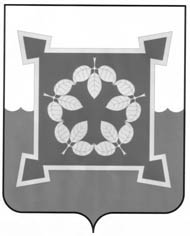 КОНТРОЛЬНО – СЧЕТНЫЙ КОМИТЕТМуниципального образования «Чебаркульский городской округ»Российская Федерация, 456440, город Чебаркуль Челябинской области, ул. Ленина, 13«а».     ИНН 7420009633   ОГРН 1057409510180 e-mail:  ksg@chebarcul.ru, 835168 2-52-14ЗАКЛЮЧЕНИЕ на проект решения Собрания депутатов «О внесении изменений в решение Собрания депутатов от 12.12.2018 г. № 647
«О бюджете Чебаркульского городского округа на 2019 год и плановый период 2020 и 2021 годов» 21 мая 2019 года                                                                                                1.Основание для проведения экспертизы: Федеральный Закон  РФ от 07.02.2011г. №6-ФЗ «Об общих принципах организации и деятельности контрольно-счетных органов субъектов Российской Федерации и муниципальных образований», пункт 1.2 статьи 4 решения Собрания депутатов «Об утверждении Положения «О Контрольно-счетном комитете муниципального образования  «Чебаркульский городской округ» от  01.03.2016г. №87, Стандарт финансового контроля «Экспертиза внесения изменений в бюджет Чебаркульского городского округа на очередной год» №105, утвержденный приказом председателя КСК ЧГО  от 18.04.2016 г. №29.2.Цель экспертизы: определение достоверности и обоснованности показателей вносимых изменений в решение Собрания депутатов «О внесении изменений в решение Собрания депутатов от 12.12.2018г. № 647 «О бюджете Чебаркульского городского округа на 2019 год и плановый период 2020 и 2021 годов».3. Предмет экспертизы: проект решения Собрания депутатов ЧГО «О внесении изменений в решение Собрания депутатов от 12.12.2018 г. № 647 «О бюджете Чебаркульского городского округа на 2019 год и плановый период 2020 и 2021 годов», материалы и документы финансово-экономических обоснований указанного проекта в части, касающейся расходных обязательств муниципального образования Чебаркульский городской округ. Общая частьПроект решения Собрания депутатов ЧГО «О внесении изменений в решение Собрания депутатов от 12.12.2018г. № 647 «О бюджете Чебаркульского городского округа на 2019 год и плановый период 2020 и 2021 годов» с приложениями №1 (новая редакция приложения 4), 2 (новая редакция приложения 6), 3 (новая редакция приложения 8), 4 (новая редакция приложения 12), 5 (новая редакция приложения 13) (далее – проект Решения), пояснительной запиской к проекту Решения представлен на экспертизу в Контрольно-счетный комитет Чебаркульского городского округа 17 мая 2019 года, согласно ст.37 Положения о бюджетном процессе.Для рассмотрения проекта Решения предоставлены следующие документы:- проект решения Собрания депутатов ЧГО «О внесении изменений в решение Собрания депутатов от 12.12.2018г. № 647 «О бюджете Чебаркульского городского округа на 2019 год и плановый период 2020 и 2021 годов». (приложение 2,4,5,6,8,10,13 (в новой редакции);  - пояснительная записка.         Представленным проектом Решения предлагается внести изменения в основные характеристики бюджета Чебаркульского городского округа на 2019 и 2020 годы согласно пункту 1 статьи 184.1 Бюджетного кодекса Российской Федерации, утвержденные решением Собрания депутатов от 12.12.2018г. № 647 «О бюджете Чебаркульского городского округа на 2019 год и плановый период 2020 и 2021 годов». (далее – утвержденный бюджет), а именно:            - доходы бюджета по сравнению с утвержденным бюджетом на 2019 год, увеличить на сумму 19 217 тыс. руб. или на 1,7% от утвержденных бюджетных ассигнований за счет увеличения собственных поступлений по налогу на доходы физических лиц в сумме 14 612 тыс. руб. и увеличения безвозмездных поступлений на 4 605 тыс. руб. При этом, с учетом планируемых изменений, поступления доходов в бюджет составят 1 182 273 тыс. руб.             - расходы бюджета на 2019 год увеличить на сумму 19 217 тыс. руб. или на 1,6 % от утвержденных бюджетных ассигнований за счет увеличения собственных поступлений в сумме 14 612 тыс. руб., за счет увеличения безвозмездных поступлений на 4 605 тыс. руб.  При этом, с учетом планируемых изменений, расходы бюджета составят 1 206 525 тыс. руб.            - дефицит бюджета утвердить в сумме 24 252 тыс. руб.Общий анализ изменений основных характеристик бюджета Чебаркульского городского округа на 2019 год приведен в таблице 1.Таблица 1тыс. руб.Доходы бюджета городского округа на 2019 год и плановый период 2020 и 2021 годов.Таблица №2тыс. руб.       Проект решения предусматривает увеличение доходов бюджета на 2019 год в сумме 19217 тыс. руб. в связи с уточнением прогноза собственных поступлений, увеличения безвозмездных поступлений. При этом необходимо отметить, что  показатели по собственным доходам уже «технически» были увеличены на 12 000 тыс.руб. (решение Собрание депутатов ЧГО от 05.03.2019 г. №679) по причине проведения конкурсных процедур, согласно устным объяснениям ФУ администрации, техническое увеличение было связано с протокольным поручением председателя Законодательного Собрания Челябинской области на выделение денежных средств на капитальный ремонт стадиона в виде дотация на обеспечение сбалансированности местных бюджетов. Документы, подтверждающие выделение данной дотации и обоснованность увеличения налога на доходы физических лиц, ФУ администрации не предоставлены. Таким образом, существуют риски недополучения собственных доходов в 2019 году в местный бюджет.Расходы бюджета городского округа на 2019 год и плановый период 2020 и 2021 годов.        В связи с уточнением собственных доходов и увеличением безвозмездных поступлений, планируются изменения бюджетных ассигнований по расходам на 2019 год, соответственно, по 7 из 11 разделов классификации расходов бюджета. Анализ вносимых изменений в бюджетные ассигнования 2019 года по расходам, согласно пояснительной записки к проекту Решения представлен в таблице №3. Таблица №3тыс. руб.При этом необходимо отметить, что в пояснительной записке не отражена информация об уточнении распределения ассигнований местного бюджета на основании распоряжений администрации ЧГО без внесения изменений в решение Собрания депутатов, в связи с этим определить правомерность и обоснованность внесения изменений в бюджет не представляется возможным Данное замечание отражено в заключении на проект решения от 27.02.2019 г.Расходы бюджета городского округа на 2019 год и плановый период 2020 и 2021 годов.Изменения распределения бюджетных ассигнований бюджета Чебаркульского городского округа по разделам расходов бюджетной классификации Российской Федерации на 2019 год, с учетом изменения, предоставленного проектом решения, представлены в таблице № 4.                                                                                                                Таблица № 4тыс. руб.    Изменения, вносимые в расходную часть бюджета на 2019 год, согласно пояснительной записки, не соответствуют суммам изменений, отраженных в приложении № 2 к проекту Решения. Данное замечание отражено в заключении на проект решения от 27.02.2019 г.Расходы на реализацию муниципальных, государственных программРешением о бюджете предусмотрено финансирование 27 муниципальных программ в объеме 1 151 194 тыс. руб., что в общих расходах бюджета муниципального образования составляет 96,96 %.Изменение ассигнований на реализацию программ, согласно приложению 1 к проекту решения представлено в таблице № 5.Таблица № 5тыс. руб.         Наибольшее увеличение (более 2 %) объемов бюджетных ассигнований предусмотрено на исполнение муниципальных программ:- Модернизация объектов коммунальной инфраструктуры;-Благоустройство территории ЧГО;-Повышение безопасности дорожного движения и создание безопасных условий передвижения пешеходов в ЧГО;- Эффективное управление муниципальной собственностью Чебаркульского городского округа;- Обеспечение доступным и комфортным жильем граждан РФ в ЧГО;- Обеспечение выполнения мероприятий в сфере предупреждения возникновения и развития чрезвычайных ситуаций в ЧГО;- Предоставление государственных и муниципальных услуг на территории ЧГО.Уменьшение объемов бюджетных ассигнований предусмотрено по муниципальным программам «Развитие культуры в МО ЧГО» и «Повышение энергетической эффективности экономики МО ЧГО и сокращения энергетических издержек в бюджетном секторе».         Ассигнования на непрограммные расходы увеличатся на 3 497 тыс. руб. и составят в сумме 55 331 тыс. руб.        Изменения, вносимые в расходную часть бюджета на 2019 год, согласно приложению № 4 к проекту Решения (таблица № 4), не соответствуют суммам   изменений, отраженных в пояснительной записке (таблица № 2). Данное замечание отражено в заключении на проект решения от 27.02.2019 г.     Согласно приложению №2 к пояснительной записке, проектом бюджета предусмотрено увеличение ассигнований по расходам за счет дополнительных доходов бюджета ЧГО в сумме 14 611 тыс.руб., при этом не указана адресность направления средств местного бюджета, так:     -в рамках МП "Повышение безопасности дорожного движения и создание безопасных условий передвижения пешеходов в ЧГО" планируется увеличение ассигнований в сумме 1950 тыс.руб., но не указана адресность: на каких улицах планируется ямочный ремонт, гредирование дорог, какое количество светоотражающих элементов для обучающихся начальных классов и для какой категории планируются приобрести и т.д.;      -в рамках МП "Благоустройство территории ЧГО" планируется увеличение на 2 478 тыс.руб., не указана адресность: по ремонту и переносу контейнерных площадок и т.д. и т.п.  По устному запросу об обоснованности и по уточнению адресности направления средств проектом решения о внесении изменений в бюджет ФУ администрации пояснения не представило.    К проекту решения предоставлено уведомление о распределении резервного фонда администрации с 01.01.2019 г. по 30.04.2019г., согласно которому из резервного фонда 11.03.2019г., 29.04.2019 г. выделены средства УФКиС администрации ЧГО в сумме 8 тыс.руб. и УЖКХ администрации ЧГО в сумме 15 тыс.руб., соответственно, на выплату заработной платы руководителям этих учреждений в связи с возложением исполнения обязанностей заместителей главы.      Никаких особенностей, по вопросу оформления замещения должности муниципальной службы в порядке совместительства или совмещения Федеральным законом N 25-ФЗ не установлено. Следовательно, к таким отношениям должны применяться нормы Трудового кодекса РФ в порядке двухстороннего взаимодействия. Исполнение обязанностей заместителя главы имеет признаки как совмещения должностей (т.к. объем работы выполняется дополнительно на своем же рабочем месте ст.60.2 ТК РФ), так и совместительство (т.к. представляет собой одновременное выполнение работ в 2 организациях, одна из которых, является постоянным местом трудоустройства). При этом согласно Положению об оплате труда муниципальных служащих фонд оплаты труда формируется по должностям согласного штатного расписания учреждения, следовательно, оплата по совмещению должностей должна производится в пределах годового фонда оплаты труда учреждения у кого предусмотрена в штатном расписании совмещаемая должность, т.е. в администрации ЧГО. Данное замечание было отражено в информации о проведенном контрольном мероприятии «Контроль формирования и исполнения расходов на денежное содержание муниципальных служащих в 2018 году», которая была направлена в администрацию ЧГО по решению Коллегии КСК. При этом необходимо отметить, что выделение средств на оплату труда из резервного фонда администрации не соответствует цели создания резервного фонда (на финансовое обеспечение непредвиденных расходов). Так же необходимо отметить, что из резервного фонда администрации выделены средства на проведение муниципальных этапов Всероссийских конкурсов «Учитель года», «Ученик года», данные мероприятия проводятся ежегодно (по плану) и, по сути, не являются непредвидимыми.   5.Дефицит бюджета муниципального образования и источники его финансированияДефицит бюджета на 2019 год составит 24 252 тыс. руб. или 7 % от утвержденных собственных доходов. Проект бюджета, предложенный администрацией Чебаркульского городского округа, является сбалансированным. Дефицит бюджета покрыт за счет остатков денежных средств на счетах бюджета на 01.01.2019 года. Остаток на едином лицевом счете бюджета ЧГО по состоянию на 01.01.2019 г. составил 25 137 тыс. руб.6. Выводы1. Проект внесения изменений в решение Собрания депутатов от 12.12.2018 г. № 647 «О бюджете Чебаркульского городского округа на 2019 год и плановый период 2020 и 2021 годов» вносится на рассмотрение на заседание Собрания депутатов ЧГО второй раз.2. Проектом Решения планируется изменение основных характеристик бюджета Чебаркульского городского округа. В результате внесённых изменений:- доходы бюджета на 2019 год, увеличатся на сумму 19 217 тыс. руб. или на 1,7 % от утвержденных бюджетных ассигнований за счет увеличения собственных поступлений в сумме 14 612 тыс. руб. и увеличения безвозмездных поступлений на 4 605 тыс. руб., и составят 1 182 273 тыс. руб.;           - расходы бюджета на 2019 год увеличить на сумму 19 217 тыс. руб. или на 1,6% от утвержденных бюджетных ассигнований. При этом, с учетом планируемых изменений, расходы бюджета составят 1 206 525 тыс. руб.; - дефицит бюджета в 2019 году утвердить в сумме 24 252 тыс. руб.    3. Программная часть бюджета увеличится на 15 719 тыс. руб., непрограммная часть уменьшится на 3 497 тыс. руб.       Следует отметить, что:- существуют риски недополучения в местный бюджет планируемых проектом решения о бюджете собственных доходов в 2019 году;- выделение средств на оплату труда из резервного фонда администрации не соответствует цели создания резервного фонда (на финансовое обеспечение непредвиденных расходов).    4. В связи с тем, что администрация ЧГО не предоставила в материалах к проекту решения о бюджете информацию о распределении (перераспределении) ассигнований местного бюджета на основании распоряжений администрации ЧГО без внесения изменений в решение Собрания депутатов, не представляется возможным в полном объеме определить достоверность и обоснованность отклонения показателей вносимых изменений в приложения к проекту решения Собрания депутатов о бюджете и пояснительной записки к проекту.    5. Объем резервного фонда Администрации ЧГО, предусмотренный проектом Решения, не превышает ограничения, установленные ст. 81 Бюджетного кодекса РФ.        7. Предложения     1. С целью определения достоверности и обоснованности показателей вносимых изменений в проект  решения Собрания депутатов о бюджете, в пояснительной записке в полном объеме необходимо отражать всю информацию о вносимых изменениях в утвержденные бюджетные ассигнования, в том числе распределение или перераспределения бюджетных ассигнований (КБК, суммы и причины) которые приведут к  восстановлению ассигнований по расходам по ранее произведенным кассовым расходам. Конкретизировать причины внесения изменений в показатели ожидаемых собственных доходов.   2. Средства из резервного фонда администрации направлять на финансовое обеспечение непредвиденных расходов, согласно Порядка использования бюджетных ассигнований резервного фонда администрации ЧГО.Зам.председатель КСКЧебаркульского городского округа                                            И.Н.БерсеневаСогласовано:Председатель КСКЧебаркульского городского округа                                             Л.Н.БушуеваОсновные характеристики бюджета Чебаркульского городского округа на 2019 год и плановый период 2020 и 2021 годовОсновные характеристики бюджета Чебаркульского городского округа на 2019 год и плановый период 2020 и 2021 годовОсновные характеристики бюджета Чебаркульского городского округа на 2019 год и плановый период 2020 и 2021 годовОсновные характеристики бюджета Чебаркульского городского округа на 2019 год и плановый период 2020 и 2021 годовОсновные характеристики бюджета Чебаркульского городского округа на 2019 год и плановый период 2020 и 2021 годовУтвержденный бюджетна 2019 год ПредусмотреноПроектом на 2019 год.Темпы роста (снижения) к утвержденному бюджету на 2019 год (с учетов внесения изменений).Темпы роста (снижения) к утвержденному бюджету на 2019 год (с учетов внесения изменений).Утвержденный бюджетна 2019 год ПредусмотреноПроектом на 2019 год.Абсолютное значение%Доходы1 163 0561 182 27319 2171,7Расходы1 187 3081 206 52519 2171,6Объем дефицита24 25224 252--Наименование вида доходаБюджетные ассигнованияутвержденные решением о бюджете от 12.12.2018 г. №647 Бюджетные ассигнованияна 2019 год предусмотрено ПроектомОтклоненияНалоговые доходы, в  т. ч:33108834164110554Налог на доходы физических лиц2336392379024263  Налоги на товары (работы, услуги), реализуемые на территории РФ48044804Налоги на совокупный доход40501450124511Налоги на имущество4102241802780Государственная пошлина11121121211000Неналоговые доходы, в  т. ч:28101321594058Доходы от использования имущества, находящегося в государственной и муниципальной собственности2044520973528Платежи при пользовании природными ресурсами418418Доходы от оказания платных услуг (работ) и компенсации затрат государства86743673500Доходы от продажи материальных и нематериальных активов1731176130Штрафы, санкции, возмещение ущерба46404640Прочие неналоговые доходыБезвозмездные поступления803 8688084734605Поступление от денежных пожертвований, предоставляемых физическими лицами получателям средств бюджетов городских округов         ДОХОДЫ - ВСЕГО1163057118227319217РазделГАБСНаименование программного мероприятияИзменения бюджетных ассигнований по расходам согласно проекту, руб.В том числеВ том числеВ том числеВ том числеРазделГАБСНаименование программного мероприятияИзменения бюджетных ассигнований по расходам согласно проекту, руб.Распределение резервного фонда., руб.Увеличения ассигнований по расходам на 2019 г. за счет собственных доходов, руб.Увеличения ассигнований по расходам на 2019 г. за счет межбюджетных трансфертов, руб.Изменения бюджетных ассигнований без внесения изменений в решение Собрание депутатов, руб.1Администрация ЧГОНепрограммные расходы1635146148900МП «Предоставление государственных и муниципальных услуг на территории ЧГО»42612630000УМС ЧГОНепрограммные расходы506050600МП «Эффективное управление муниципальной собственностью ЧГО»870087000УФКиС ЧГОНепрограммные расходы 1616000ФУ ЧГОНепрограммные расходы-2865-3865100000Итого по разделу 1:х588-35774165003УЖКХ ЧГОМП «Обеспечение выполнения мероприятий в сфере предупреждения возникновения и развития чрезвычайных ситуаций в ЧГО»228022800Итого по разделу 3:х2280228004УЖКХ ЧГОМП «Повышение безопасности дорожного движения и создание безопасных условий передвижения пешеходов в ЧГО»18800188000Итого по разделу 4: 188001880005УЖКХ ЧГОМП "Благоустройство территории ЧГО"251739247800Непрограммные расходы664066400УЖКХ ЧГОМП «Модернизация объектов коммунальной инфраструктуры»28500028500УМС ЧГОМП «Эффективное управление муниципальной собственностью ЧГО»30333033000Итого по разделу 5:х906430723142285007УО ЧГОМП "Развитие образования в ЧГО"9064505469501744УО ЧГОМП " Повышение безопасности дорожного движения и создание безопасных условий передвижения пешеходов в ЧГО7007000УК ЧГОМП "Развитие культуры в МО ЧГО"-148302610-1744Итого по разделу 7:х553150550260010УСЗНМП"О социальной поддержке населения муниципального образования ЧГО "6000600МП "Крепкая семья "379003790УМСМП «Обеспечение доступным и комфортным жильем граждан РФ в ЧГО»12370-8013170Итого по разделу 10:х16760-801756011УФКиСМП "Развитие физической культуры и спорта в МО ЧГО"251025100Итого по разделу 11:х251025100Всего:х1921801461246060РазделНаименованиеБюджетные ассигнования на 2019 годБюджетные ассигнования на 2019 годТемпы роста (снижения) к утвержденному бюджету на 2019 годТемпы роста (снижения) к утвержденному бюджету на 2019 годРазделНаименованиеутвержденные решением о бюджете от 12.12.2018г.  №647 с учетом изменений согласно представленному ПроектуСумма%01Общегосударственные вопросы807918474939584,903Национальная безопасность и правоохранительная деятельность10607108352282,104Национальная экономика1933321680234712,105Жилищно-коммунальное хозяйство11442511973853134,606Охрана окружающей среды80080000,007Образование58384558929054450,908Культура, кинематография316973169810,009Здравоохранение40040000,010Социальная политика2646912653957040,311Физическая культура и спорт805198174012201,512Средства массовой информации20020000,0ВСЕГО:11873091206525192161,6ПрограммаНаименование  Бюджетные ассигнования                      на 2019 годБюджетные ассигнования                      на 2019 годТемпы роста (снижения) к утвержденному бюджету на 2019Темпы роста (снижения) к утвержденному бюджету на 2019ПрограммаНаименование  утвержденные решением о бюджете от 12.12.2018 № 647 согласно представленного ПроектаРуб.%38Муниципальная программа «Профилактика экстремизма на территории ЧГО»202000,039Муниципальная программа «Противодействие незаконному обороту и потреблению наркотиков и их прекурсоров»15015000,041Муниципальная программа "Медицинские кадры на территории ЧГО"40040000,042Муниципальная программа "Развитие туризма в МО ЧГО"14014000,043Муниципальная программа "Развитие физической культуры и спорта в МО ЧГО"81344815942500,344Муниципальная программа «Модернизация объектов коммунальной инфраструктуры»59 6806253028504,845Муниципальная программа "Профилактика правонарушений на территории ЧГО»20020000,046Муниципальная программа "Развитие образования в ЧГО"32650033331368132,147Муниципальная программа "Поддержка и развитие дошкольного образования в ЧГО"23405123405100,048Муниципальная программа "Молодежь Чебаркуля"26426400,049Муниципальная программа "Развитие малого и среднего предпринимательства в многопрофильном муниципальном образовании ЧГО"0000,050Муниципальная программа "Предоставление государственных и муниципальных услуг на территории ЧГО"741578404255,751Муниципальная программа «Обеспечение выполнения мероприятий в сфере предупреждения возникновения и развития чрезвычайных ситуаций в ЧГО» 759578232283,052Муниципальная программа "Крепкая семья "77745781233780,553Муниципальная программа "О социальной поддержке населения муниципального образования ЧГО "173138173198600,055Муниципальная программа «Управление муниципальными финансами и муниципальным долгом ЧГО» 111931119300,056Муниципальная программа "Обеспечение доступным и комфортным жильем граждан РФ в ЧГО"76019961236162,657Муниципальная программа «Эффективное управление муниципальной собственностью Чебаркульского городского округа»16858175687104,259Муниципальная программа "Повышение энергетической эффективности экономики МО ЧГО и сокращения энергетических издержек в бюджетном секторе "30002600-400-13,360Муниципальная программа "Повышение безопасности дорожного движения и создание безопасных условий передвижения пешеходов в ЧГО"1879821215241712,962Муниципальная программа "Природоохранные мероприятия оздоровления экологической обстановки на территории МО ЧГО"80080000,063Муниципальная программа "Благоустройство территории ЧГО"343143650321896,465Муниципальная программа "Развитие культуры в МО ЧГО"6445763020-1437-2,266Муниципальная программа "Поддержка социально ориентированных некоммерческих организаций ЧГО"1245124500,067Муниципальная программа «Формирование современной городской среды Чебаркульского городского округа.»145991459800,068Муниципальная программа «Доступная среда»65965900,069Муниципальная программа «Поддержка садоводческих, огороднических и дачных некоммерческих объединений граждан, расположенных на территории ЧГО»15015000,099Непрограммные расходы518335533134976,7ВСЕГО:ВСЕГО:11873091206525192161,6